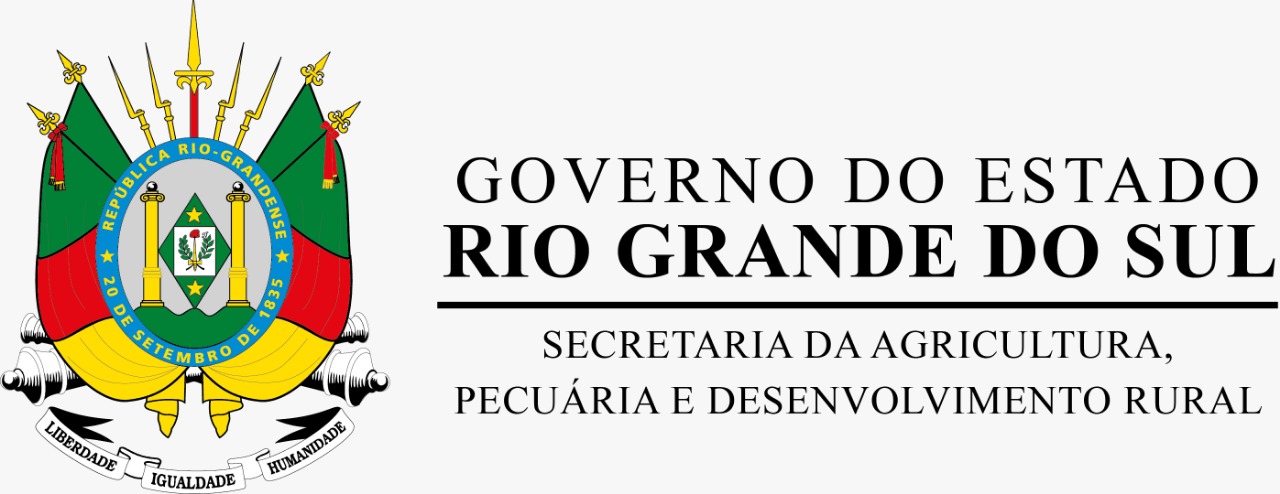 REQUERIMENTO PARA CADASTRO DE PRODUTOR DE CARVÃO VEGETAL (Pessoa Física):DADOS DO PRODUTOR:(Pessoa Física):DADOS DO PRODUTOR:(Pessoa Física):DADOS DO PRODUTOR:(Pessoa Física):DADOS DO PRODUTOR:(Pessoa Física):DADOS DO PRODUTOR:(Pessoa Física):DADOS DO PRODUTOR:(Pessoa Física):DADOS DO PRODUTOR:(Pessoa Física):DADOS DO PRODUTOR:(Pessoa Física):DADOS DO PRODUTOR:(Pessoa Física):DADOS DO PRODUTOR:(Pessoa Física):DADOS DO PRODUTOR:(Pessoa Física):DADOS DO PRODUTOR:(Pessoa Física):DADOS DO PRODUTOR:Nome completo do produtor ou dos produtores (se grupo de produtores): Nome completo do inventariante, no caso de espólio:                                                                                     Nome completo do produtor ou dos produtores (se grupo de produtores): Nome completo do inventariante, no caso de espólio:                                                                                     Nome completo do produtor ou dos produtores (se grupo de produtores): Nome completo do inventariante, no caso de espólio:                                                                                     Nome completo do produtor ou dos produtores (se grupo de produtores): Nome completo do inventariante, no caso de espólio:                                                                                     Nome completo do produtor ou dos produtores (se grupo de produtores): Nome completo do inventariante, no caso de espólio:                                                                                     Nome completo do produtor ou dos produtores (se grupo de produtores): Nome completo do inventariante, no caso de espólio:                                                                                     Nome completo do produtor ou dos produtores (se grupo de produtores): Nome completo do inventariante, no caso de espólio:                                                                                     Nome completo do produtor ou dos produtores (se grupo de produtores): Nome completo do inventariante, no caso de espólio:                                                                                     Nome completo do produtor ou dos produtores (se grupo de produtores): Nome completo do inventariante, no caso de espólio:                                                                                     Nome completo do produtor ou dos produtores (se grupo de produtores): Nome completo do inventariante, no caso de espólio:                                                                                     Nome completo do produtor ou dos produtores (se grupo de produtores): Nome completo do inventariante, no caso de espólio:                                                                                     Nome completo do produtor ou dos produtores (se grupo de produtores): Nome completo do inventariante, no caso de espólio:                                                                                     Nome completo do produtor ou dos produtores (se grupo de produtores): Nome completo do inventariante, no caso de espólio:                                                                                     CPF: CPF: CPF: CPF: RG: RG: RG: RG: RG: RG: RG: RG: RG: Endereço completo: Endereço completo: Endereço completo: Endereço completo: Endereço completo: Endereço completo: Endereço completo: Endereço completo: Endereço completo: Endereço completo: Endereço completo: Endereço completo: Endereço completo: CEP: CEP: CEP: CEP: Município: Município: Município: Município: Município: Município: Município: Município: Município: Inscrição Estadual: Inscrição Estadual: Inscrição Estadual: Inscrição Estadual: Inscrição Estadual: Inscrição Estadual: Inscrição Estadual: Inscrição Estadual: Inscrição Estadual: Inscrição Estadual: Inscrição Estadual: Inscrição Estadual: Inscrição Estadual: Telefone: (   ) Telefone: (   ) Telefone: (   ) Telefone: (   ) Celular: (   ) Celular: (   ) Celular: (   ) Celular: (   ) Celular: (   ) Celular: (   ) Celular: (   ) Celular: (   ) Celular: (   ) E-mail (obrigatório):			E-mail (obrigatório):			E-mail (obrigatório):			E-mail (obrigatório):			E-mail (obrigatório):			E-mail (obrigatório):			E-mail (obrigatório):			E-mail (obrigatório):			E-mail (obrigatório):			E-mail (obrigatório):			E-mail (obrigatório):			E-mail (obrigatório):			E-mail (obrigatório):			Nome do Imóvel Rural: Área total do imóvel rural (hectares): Nome do Imóvel Rural: Área total do imóvel rural (hectares): Nome do Imóvel Rural: Área total do imóvel rural (hectares): Nome do Imóvel Rural: Área total do imóvel rural (hectares): Nome do Imóvel Rural: Área total do imóvel rural (hectares): Nome do Imóvel Rural: Área total do imóvel rural (hectares): Nome do Imóvel Rural: Área total do imóvel rural (hectares): Nome do Imóvel Rural: Área total do imóvel rural (hectares): Nome do Imóvel Rural: Área total do imóvel rural (hectares): Nome do Imóvel Rural: Área total do imóvel rural (hectares): Endereço do imóvel rural: (Linha/Distrito/Estrada):                                                               Endereço do imóvel rural: (Linha/Distrito/Estrada):                                                               Endereço do imóvel rural: (Linha/Distrito/Estrada):                                                               Endereço do imóvel rural: (Linha/Distrito/Estrada):                                                               Endereço do imóvel rural: (Linha/Distrito/Estrada):                                                               Endereço do imóvel rural: (Linha/Distrito/Estrada):                                                               Endereço do imóvel rural: (Linha/Distrito/Estrada):                                                               Endereço do imóvel rural: (Linha/Distrito/Estrada):                                                               Endereço do imóvel rural: (Linha/Distrito/Estrada):                                                               Endereço do imóvel rural: (Linha/Distrito/Estrada):                                                               Município: Coordenadas Geográficas:Município: Coordenadas Geográficas:Município: Coordenadas Geográficas:Município: Coordenadas Geográficas:Município: Coordenadas Geográficas:Município: Coordenadas Geográficas:Município: Coordenadas Geográficas:Município: Coordenadas Geográficas:Município: Coordenadas Geográficas:Município: Coordenadas Geográficas:DADOS DA PRODUÇÃO DE CARVÃO VEGETAL/ESPÉCIE FLORESTAL:DADOS DA PRODUÇÃO DE CARVÃO VEGETAL/ESPÉCIE FLORESTAL:DADOS DA PRODUÇÃO DE CARVÃO VEGETAL/ESPÉCIE FLORESTAL:DADOS DA PRODUÇÃO DE CARVÃO VEGETAL/ESPÉCIE FLORESTAL:DADOS DA PRODUÇÃO DE CARVÃO VEGETAL/ESPÉCIE FLORESTAL:DADOS DA PRODUÇÃO DE CARVÃO VEGETAL/ESPÉCIE FLORESTAL:DADOS DA PRODUÇÃO DE CARVÃO VEGETAL/ESPÉCIE FLORESTAL:DADOS DA PRODUÇÃO DE CARVÃO VEGETAL/ESPÉCIE FLORESTAL:Número de fornos em operação:                                                                 Número de fornos em operação:                                                                 Capacidade por forno (m3): Quantidade total produzida no ano civil anterior: .........toneladas de carvão vegetal da espécie florestal...................................................toneladas de carvão vegetal da espécie florestal..........................................Licenciamento ambiental municipal (Resoluções do CONSEMA): (  ) Sim      (  ) Não     (  ) Em andamentoQuantidade total produzida no ano civil anterior: .........toneladas de carvão vegetal da espécie florestal...................................................toneladas de carvão vegetal da espécie florestal..........................................Licenciamento ambiental municipal (Resoluções do CONSEMA): (  ) Sim      (  ) Não     (  ) Em andamentoQuantidade total produzida no ano civil anterior: .........toneladas de carvão vegetal da espécie florestal...................................................toneladas de carvão vegetal da espécie florestal..........................................Licenciamento ambiental municipal (Resoluções do CONSEMA): (  ) Sim      (  ) Não     (  ) Em andamentoQuantidade total produzida no ano civil anterior: .........toneladas de carvão vegetal da espécie florestal...................................................toneladas de carvão vegetal da espécie florestal..........................................Licenciamento ambiental municipal (Resoluções do CONSEMA): (  ) Sim      (  ) Não     (  ) Em andamentoQuantidade total produzida no ano civil anterior: .........toneladas de carvão vegetal da espécie florestal...................................................toneladas de carvão vegetal da espécie florestal..........................................Licenciamento ambiental municipal (Resoluções do CONSEMA): (  ) Sim      (  ) Não     (  ) Em andamentoQuantidade total produzida no ano civil anterior: .........toneladas de carvão vegetal da espécie florestal...................................................toneladas de carvão vegetal da espécie florestal..........................................Licenciamento ambiental municipal (Resoluções do CONSEMA): (  ) Sim      (  ) Não     (  ) Em andamentoQuantidade total produzida no ano civil anterior: .........toneladas de carvão vegetal da espécie florestal...................................................toneladas de carvão vegetal da espécie florestal..........................................Licenciamento ambiental municipal (Resoluções do CONSEMA): (  ) Sim      (  ) Não     (  ) Em andamentoDECLARAÇÃO:DECLARAÇÃO:DECLARAÇÃO:DECLARAÇÃO:DECLARAÇÃO:DECLARAÇÃO:DECLARAÇÃO:DECLARAÇÃO:Declaro para os devidos fins que as informações estão atualizadas para fins de registro e emissão da Certidão de Cadastro Florestal Estadual.Declaro para os devidos fins que as informações estão atualizadas para fins de registro e emissão da Certidão de Cadastro Florestal Estadual.Declaro para os devidos fins que as informações estão atualizadas para fins de registro e emissão da Certidão de Cadastro Florestal Estadual.Declaro para os devidos fins que as informações estão atualizadas para fins de registro e emissão da Certidão de Cadastro Florestal Estadual.Declaro para os devidos fins que as informações estão atualizadas para fins de registro e emissão da Certidão de Cadastro Florestal Estadual.Declaro para os devidos fins que as informações estão atualizadas para fins de registro e emissão da Certidão de Cadastro Florestal Estadual.Declaro para os devidos fins que as informações estão atualizadas para fins de registro e emissão da Certidão de Cadastro Florestal Estadual.Declaro para os devidos fins que as informações estão atualizadas para fins de registro e emissão da Certidão de Cadastro Florestal Estadual.Local:Local:Local:Data:                    Data:                    Data:                    Nome do Declarante:                                  Nome do Declarante:                                  Nome do Declarante:                                  Nome do Declarante:                                  Nome do Declarante:                                  Nome do Declarante:                                  Assinatura do Declarante:Assinatura do Declarante:Assinatura do Declarante:Assinatura do Declarante:Assinatura do Declarante:Assinatura do Declarante:Assinatura do Declarante:Assinatura do Declarante:Assinatura do Declarante:Assinatura do Declarante:Assinatura do Declarante:Assinatura do Declarante: